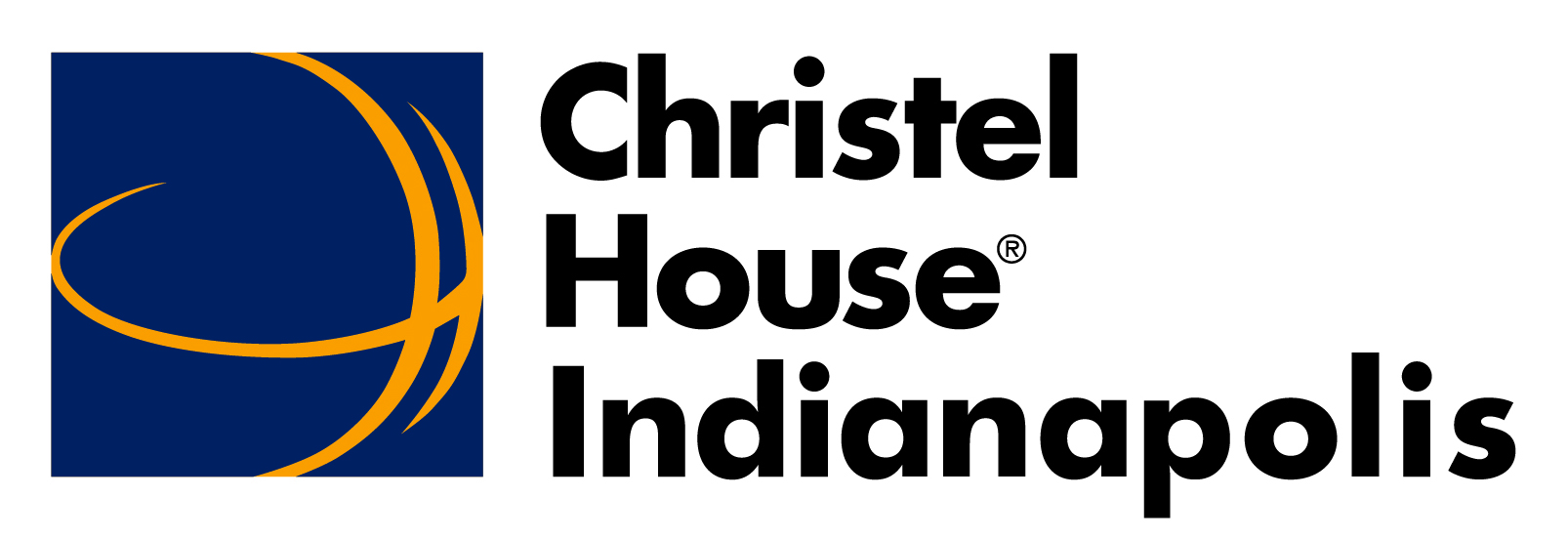 Governance Committee Members:  Mr. Wayne Kimball, Jr. (Chair) Dr. Sheryl Allen Ms. Anushree BagMr. Logan Harrison Staff:  Dr. Sarah WeimerMs. Emily Masengale  NOTICE OF GOVERNANCE COMMITTEE MEETING AND AGENDA Thursday, November 11, 2021 4:00-5:00 p.m.  Physical Location:  Manual High School, 2405 Madison Avenue, Indianapolis, IN  46225Via Zoom:  See information below Agenda I.               Call to Order/Previous Board Meeting Minutes Approved (from August 30, 2021 Governance Committee Meeting) II.             Consent Agendaa.     Board Survey Results b.     Review Prospective Board Member Documents c.     CHI Code of Conduct III.           Closing Remarks and Adjournment Join Via Zoom:Join Zoom Meeting https://zoom.us/j/98136349809?pwd=T3VhYi80cjVSdzFJdVlBVjhjekJYQT09Meeting ID: 981 3634 9809 Passcode: jpPE82 One tap mobile +13017158592,,98136349809#,,,,*340959# US (Washington DC) +13126266799,,98136349809#,,,,*340959# US (Chicago) Dial by your location +1 301 715 8592 US (Washington DC) +1 312 626 6799 US (Chicago) +1 929 205 6099 US (New York) +1 253 215 8782 US (Tacoma) +1 346 248 7799 US (Houston) +1 669 900 6833 US (San Jose) Meeting ID: 981 3634 9809 Passcode: 340959 Find your local number: https://zoom.us/u/abpCMsEm2Z